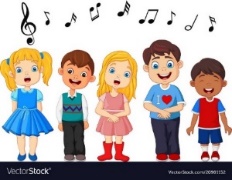                          OTROŠKI PEVSKI ZBOR 1. – 3. razred 1. KLIKNI NA POVEZAVO IN SE NAJPREJ DOBRO UPOJ. https://www.youtube.com/watch?v=YCLyAmXtpfY 2. IZVAJAJ VAJE PRED PETJEM: 1. SPROSTI VRAT. Z GLAVO KROŽI NAJPREJ V ENO IN NATO V DRUGO SMER. NATO Z RAMENI ZAOKROŽI TUDI V PASU IN BOKIH. 2. STOPALA RAHLO RAZŠIRI IN POKRČI KOLENA. 3. ZAMISLI SI, DA DIHAŠ ROŽIČE, GLOBOKO VDIHNI. OPONAŠAJ DIHANJE KUŽKA. NATO MOČNO ZAZEHAJ!4. MOČNO VDIHNI IN SI PREDSTAVLJAJ, DA SI BALON. NATO POČASI SPUŠČAJ ZRAK NA ČRKO S. 3. PRVE SNEŽINKE PADAJO…. OGLEJ SI VIDEO. ZAPLEŠI, KOT PLEŠEJO ZVEZDICE. DOBRO SE PRIPRAVI, KER BOMO KMALU SKUPAJ IZVEDLI NASTOP!https://www.youtube.com/watch?v=B6f4-COviSk&feature=youtu.be 